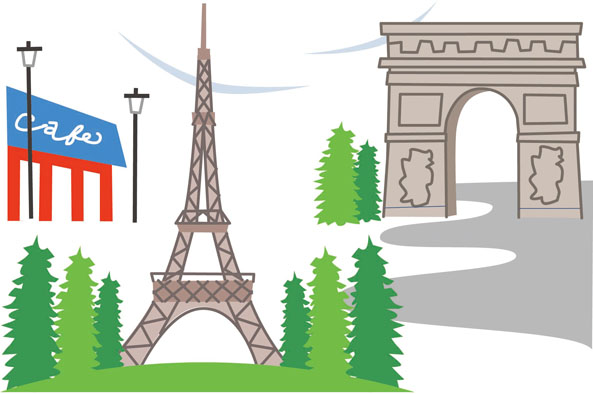 市役所からきた書類、どうやって手続きするの？窓口にわざわざ行って聞くの大変だな・・・・　　　　　　　出先でケガをした手話で相談したい・・そんな時に、遠隔手話通訳サービスをご利用ください。みなさんのご利用をお待ちしています。対応時間月～金（年末年始・祝日は除く）午前８時３０分～午後５時１５分利用方法鶴岡市福祉課障害福祉係または鶴岡市障害者相談支援センターへおいでいただき申請書を提出し登録する。お持ちの端末に「LINE」アプリをダウンロードその他、詳しい利用方法は「鶴岡市遠隔手話通訳サービス利用規約」をご確認ください。スマートフォン、タブレットをお持ちでない方には、貸し出しもいたします。利用料無料（通信料は利用者負担になります）【問合せ先】鶴岡市福祉課障害福祉係または鶴岡市障害者相談支援センター℡：０２３５－３５－１２７３　FAX：０２３５－２５－９５００℡：０２３５－２５－２７９４　FAX：０２３５－２５－２４７６Mail：shogai-c@shk01.jp